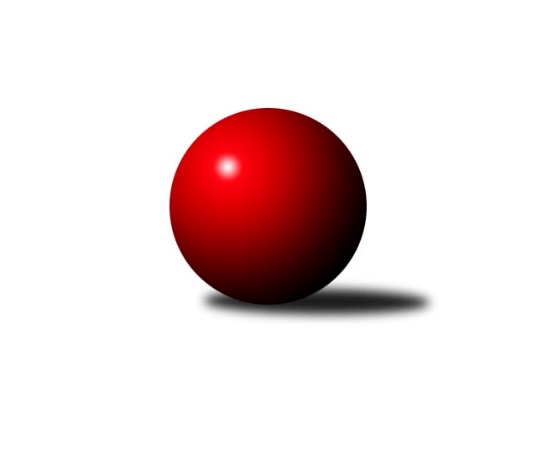 Č.10Ročník 2022/2023	26.11.2022Nejlepšího výkonu v tomto kole: 1715 dosáhlo družstvo: Kuželky Aš EKrajská soutěž 1.třídy KV 2022/2023Výsledky 10. kolaSouhrnný přehled výsledků:TJ Šabina B	- SKK K.Vary B 	10:2	1452:1419		17.11.Kuželky Aš E	- So.Útvina B	10:2	1715:1472		26.11.Loko Cheb D 	- Kuželky Aš D	8:4	1646:1615		26.11.Kuželky Aš F	- Kuž.Ji.Hazlov D	10:2	1606:1466		26.11.Slovan K.Vary D	- TJ Lomnice F	8:4	1537:1496		26.11.Tabulka družstev:	1.	Kuželky Aš E	9	7	2	0	87 : 21 	 	 1634	16	2.	Slovan K.Vary D	9	6	1	2	62 : 46 	 	 1551	13	3.	Kuželky Aš F	9	5	1	3	58 : 50 	 	 1539	11	4.	Kuželky Aš D	10	5	0	5	71 : 49 	 	 1582	10	5.	TJ Lomnice F	9	5	0	4	47 : 61 	 	 1491	10	6.	SKK K.Vary B	9	4	1	4	54 : 54 	 	 1508	9	7.	So.Útvina B	9	4	0	5	52 : 56 	 	 1496	8	8.	TJ Šabina B	10	4	0	6	57 : 63 	 	 1424	8	9.	Loko Cheb D	10	3	1	6	54 : 66 	 	 1511	7	10.	Kuž.Ji.Hazlov C	9	3	0	6	36 : 72 	 	 1445	6	11.	Kuž.Ji.Hazlov D	9	2	0	7	34 : 74 	 	 1469	4Podrobné výsledky kola:	 TJ Šabina B	1452	10:2	1419	SKK K.Vary B 	Patricia Bláhová	 	 165 	 170 		335 	 0:2 	 379 	 	186 	 193		Libor Kupka	Michaela Pešková	 	 148 	 188 		336 	 2:0 	 291 	 	149 	 142		Blanka Martinková	Aleš Lenomar	 	 192 	 175 		367 	 2:0 	 363 	 	178 	 185		Miroslav Špaček	Stanislav Květoň	 	 195 	 219 		414 	 2:0 	 386 	 	196 	 190		Jiří Gabriškorozhodčí: Gerhardt BrandlNejlepší výkon utkání: 414 - Stanislav Květoň	 Kuželky Aš E	1715	10:2	1472	So.Útvina B	Jiří Plavec	 	 204 	 203 		407 	 2:0 	 288 	 	149 	 139		Monika Hejkalová	Vladimír Míšanek	 	 203 	 198 		401 	 0:2 	 430 	 	221 	 209		Karel Pejšek	František Mazák ml.	 	 218 	 238 		456 	 2:0 	 352 	 	158 	 194		Karel Drozd	František Mazák st.	 	 240 	 211 		451 	 2:0 	 402 	 	223 	 179		Filip Kalinarozhodčí: František Mazák st.Nejlepší výkon utkání: 456 - František Mazák ml.	 Loko Cheb D 	1646	8:4	1615	Kuželky Aš D	Yvona Mašková	 	 192 	 179 		371 	 0:2 	 386 	 	191 	 195		Václav Buďka	Ivan Rambousek	 	 228 	 208 		436 	 2:0 	 407 	 	201 	 206		Milada Viewegová	Adolf Klepáček	 	 217 	 224 		441 	 2:0 	 420 	 	222 	 198		František Repčík	Jiří Vácha	 	 204 	 194 		398 	 0:2 	 402 	 	215 	 187		Václav Viewegrozhodčí: Jiří VáchaNejlepší výkon utkání: 441 - Adolf Klepáček	 Kuželky Aš F	1606	10:2	1466	Kuž.Ji.Hazlov D	Nikola Stehlíková	 	 192 	 229 		421 	 2:0 	 301 	 	142 	 159		Nikol Jurdová	Radovan Duhai	 	 213 	 222 		435 	 2:0 	 353 	 	150 	 203		Miroslav Jurda	Vojtěch Čižmar	 	 195 	 178 		373 	 0:2 	 440 	 	226 	 214		Pavel Benčík	Karel Stehlík	 	 181 	 196 		377 	 2:0 	 372 	 	198 	 174		Veronika Fajtovározhodčí: Ivona MaškováNejlepší výkon utkání: 440 - Pavel Benčík	 Slovan K.Vary D	1537	8:4	1496	TJ Lomnice F	František Korbel	 	 213 	 212 		425 	 2:0 	 372 	 	179 	 193		Ladislav Litvák	Václav Hlaváč ml.	 	 221 	 210 		431 	 2:0 	 335 	 	177 	 158		Kateřina Maňáková	Zdeněk Kříž ml.	 	 153 	 153 		306 	 0:2 	 377 	 	179 	 198		Jan Ritschel	Lukáš Zeman	 	 178 	 197 		375 	 0:2 	 412 	 	228 	 184		Ludvík Maňákrozhodčí: Pavlína StašováNejlepší výkon utkání: 431 - Václav Hlaváč ml.Pořadí jednotlivců:	jméno hráče	družstvo	celkem	plné	dorážka	chyby	poměr kuž.	Maximum	1.	František Mazák  st.	Kuželky Aš E	423.48	290.4	133.0	6.3	5/5	(460)	2.	František Mazák  ml.	Kuželky Aš E	422.25	291.4	130.8	6.0	4/5	(490)	3.	Pavel Benčík 	Kuž.Ji.Hazlov D	414.96	290.6	124.4	9.3	6/6	(468)	4.	Filip Kalina 	So.Útvina B	414.00	284.8	129.2	8.7	3/3	(447)	5.	Václav Hlaváč  ml.	Slovan K.Vary D	413.33	289.3	124.0	8.5	2/3	(431)	6.	Stanislav Květoň 	TJ Šabina B	409.69	274.7	135.0	7.4	4/6	(472)	7.	Adolf Klepáček 	Loko Cheb D 	407.92	283.4	124.5	8.2	4/5	(456)	8.	Vladimír Míšanek 	Kuželky Aš E	403.84	282.4	121.4	9.5	5/5	(443)	9.	Ludvík Maňák 	TJ Lomnice F	402.17	285.4	116.8	9.2	3/3	(457)	10.	Václav Vieweg 	Kuželky Aš D	401.87	281.0	120.9	7.4	5/5	(458)	11.	František Korbel 	Slovan K.Vary D	400.89	292.1	108.8	13.3	3/3	(425)	12.	Václav Buďka 	Kuželky Aš D	396.80	292.2	104.6	14.6	5/5	(427)	13.	Jiří Vácha 	Loko Cheb D 	396.06	282.0	114.1	8.7	4/5	(452)	14.	Aleš Lenomar 	TJ Šabina B	396.00	278.9	117.2	12.1	5/6	(431)	15.	Karel Pejšek 	So.Útvina B	395.86	291.6	104.3	11.3	3/3	(430)	16.	Petr Bubeníček 	So.Útvina B	394.63	285.0	109.6	9.9	2/3	(414)	17.	Lukáš Zeman 	Slovan K.Vary D	393.67	278.8	114.8	11.3	3/3	(434)	18.	Radovan Duhai 	Kuželky Aš F	392.76	283.9	108.9	11.8	5/5	(437)	19.	Nikola Stehlíková 	Kuželky Aš F	390.75	271.0	119.8	10.9	4/5	(423)	20.	Jiří Plavec 	Kuželky Aš E	389.35	276.1	113.3	11.8	5/5	(424)	21.	František Repčík 	Kuželky Aš D	388.60	279.1	109.6	11.4	5/5	(438)	22.	Yvona Mašková 	Loko Cheb D 	387.25	280.8	106.4	14.5	4/5	(436)	23.	Tomáš Tuček 	Kuž.Ji.Hazlov C	385.17	288.5	96.7	13.7	3/4	(408)	24.	Jan Ritschel 	TJ Lomnice F	384.67	276.1	108.6	13.4	3/3	(410)	25.	Karel Stehlík 	Kuželky Aš F	382.58	276.7	105.9	12.1	4/5	(412)	26.	Ladislav Litvák 	TJ Lomnice F	378.88	272.6	106.3	11.0	2/3	(415)	27.	Jan Bartoš 	Kuž.Ji.Hazlov C	378.63	274.5	104.1	12.6	4/4	(404)	28.	Tomáš Koubek 	TJ Lomnice F	377.50	272.0	105.5	17.0	2/3	(401)	29.	Ivan Rambousek 	Loko Cheb D 	377.19	277.6	99.6	11.3	4/5	(453)	30.	Jaroslav Palán 	So.Útvina B	376.50	271.0	105.5	12.0	3/3	(410)	31.	Jiří Mitáček  st.	SKK K.Vary B 	375.38	277.5	97.9	16.0	4/5	(384)	32.	Miroslav Špaček 	SKK K.Vary B 	375.30	270.8	104.6	12.6	5/5	(413)	33.	Štěpán Drofa 	Kuželky Aš F	374.00	266.8	107.2	10.4	5/5	(426)	34.	Blanka Martinková 	SKK K.Vary B 	368.06	275.2	92.9	18.4	4/5	(431)	35.	Patricia Bláhová 	TJ Šabina B	366.00	264.8	101.2	12.3	4/6	(396)	36.	Michaela Pešková 	TJ Šabina B	364.52	255.5	109.0	13.3	5/6	(414)	37.	Veronika Fajtová 	Kuž.Ji.Hazlov D	362.92	262.9	100.0	14.9	6/6	(410)	38.	Ludmila Harazinová 	Kuž.Ji.Hazlov C	352.22	263.8	88.4	18.9	3/4	(382)	39.	Veronika Fantová 	Kuž.Ji.Hazlov C	351.78	254.2	97.6	15.0	3/4	(362)	40.	Zdeněk Kříž  ml.	Slovan K.Vary D	351.33	261.7	89.7	18.7	3/3	(425)	41.	Miroslav Jurda 	Kuž.Ji.Hazlov D	350.17	252.0	98.2	14.9	6/6	(376)	42.	Nikol Jurdová 	Kuž.Ji.Hazlov D	342.50	245.4	97.1	16.9	4/6	(433)	43.	Nela Zadražilová 	Kuž.Ji.Hazlov C	327.13	241.8	85.4	18.8	4/4	(364)	44.	Kateřina Maňáková 	TJ Lomnice F	321.83	237.8	84.0	18.8	3/3	(349)	45.	Monika Hejkalová 	So.Útvina B	289.00	216.5	72.5	23.5	3/3	(294)	46.	Tereza Lorenzová 	TJ Šabina B	287.94	220.1	67.9	23.4	6/6	(325)		Radek Duhai 	Kuželky Aš F	443.50	298.0	145.5	8.0	1/5	(446)		Pavel Pazdera 	SKK K.Vary B 	424.00	296.5	127.5	5.5	1/5	(439)		Antonín Čevela 	So.Útvina B	410.00	286.0	124.0	7.0	1/3	(410)		František Mazák  nejml.	Kuželky Aš E	407.75	293.0	114.8	6.3	2/5	(428)		Milada Viewegová 	Kuželky Aš D	407.00	286.5	120.5	10.3	2/5	(418)		Jiří Gabriško 	SKK K.Vary B 	405.58	291.8	113.8	10.8	3/5	(423)		Miloš Peka 	Kuž.Ji.Hazlov C	402.83	282.8	120.0	9.7	2/4	(415)		Marie Hertelová 	Kuželky Aš D	401.89	290.9	111.0	11.9	3/5	(460)		Libor Kupka 	SKK K.Vary B 	400.33	279.7	120.7	8.3	3/5	(425)		Petr Koubek 	TJ Lomnice F	394.00	292.0	102.0	13.0	1/3	(394)		Vojtěch Mazák 	Kuželky Aš F	393.78	279.4	114.3	11.9	3/5	(451)		Robert Žalud 	Slovan K.Vary D	391.00	268.0	123.0	9.0	1/3	(391)		Karel Utikal 	Kuž.Ji.Hazlov D	386.00	288.0	98.0	12.0	1/6	(386)		Vojtěch Čižmar 	Kuželky Aš F	371.00	257.0	114.0	11.7	1/5	(380)		Anna Davídková 	Kuželky Aš D	366.38	266.9	99.5	13.5	2/5	(384)		Pavel Pokorný 	Loko Cheb D 	363.00	268.8	94.3	18.0	2/5	(403)		Josef Jančula 	Loko Cheb D 	348.63	255.3	93.4	16.3	2/5	(368)		Pavel Feksa 	Loko Cheb D 	343.75	263.5	80.3	21.3	3/5	(378)		Irena Balcarová 	SKK K.Vary B 	343.50	264.5	79.0	21.0	2/5	(354)		Václav Šnajdr 	SKK K.Vary B 	340.50	260.5	80.0	22.0	2/5	(374)		Miroslava Utikalová 	Kuž.Ji.Hazlov D	339.00	243.7	95.3	14.3	3/6	(360)		Karel Drozd 	So.Útvina B	326.00	237.0	89.0	17.5	1/3	(352)		Martin Kopač 	Slovan K.Vary D	323.00	244.0	79.0	24.5	1/3	(327)		Pavel Pešek 	TJ Šabina B	251.00	191.0	60.0	25.0	1/6	(251)Sportovně technické informace:Starty náhradníků:registrační číslo	jméno a příjmení 	datum startu 	družstvo	číslo startu
Hráči dopsaní na soupisku:registrační číslo	jméno a příjmení 	datum startu 	družstvo	Program dalšího kola:11. kolo3.12.2022	so	9:00	Kuželky Aš E - Kuželky Aš F				-- volný los -- - Loko Cheb D 	3.12.2022	so	14:30	Kuž.Ji.Hazlov D - SKK K.Vary B 	3.12.2022	so	15:30	So.Útvina B - TJ Lomnice F	3.12.2022	so	18:00	Slovan K.Vary D - Kuž.Ji.Hazlov C	Nejlepší šestka kola - absolutněNejlepší šestka kola - absolutněNejlepší šestka kola - absolutněNejlepší šestka kola - absolutněNejlepší šestka kola - dle průměru kuželenNejlepší šestka kola - dle průměru kuželenNejlepší šestka kola - dle průměru kuželenNejlepší šestka kola - dle průměru kuželenNejlepší šestka kola - dle průměru kuželenPočetJménoNázev týmuVýkonPočetJménoNázev týmuPrůměr (%)Výkon5xFrantišek Mazák ml.Kuželky Aš E4563xStanislav KvětoňŠabina B113.74146xFrantišek Mazák st.Kuželky Aš E4514xFrantišek Mazák ml.Kuželky Aš E113.544562xAdolf KlepáčekLoko Cheb D4416xFrantišek Mazák st.Kuželky Aš E112.34513xPavel BenčíkKuž.Ji.Hazlov D4402xVáclav Hlaváč ml.Slovan KV D110.684313xIvan RambousekLoko Cheb D4363xAdolf KlepáčekLoko Cheb D110.64413xRadovan DuhaiKuželky Aš F4356xPavel BenčíkKuž.Ji.Hazlov D109.56440